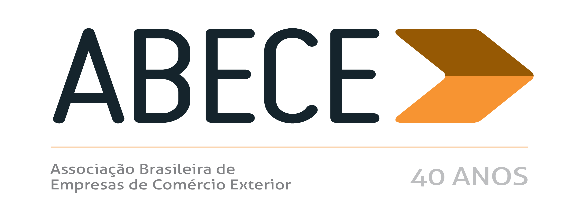 ALERTA MEDIDA DE DEFESA COMERCIAL – n° 13/2019Prezado Associado,Informamos, para conhecimento imediato e adoção das providências cabíveis, a publicação de medidas de defesa comercial referentes aos produtos abaixo.Trata-se de informação de caráter exclusivo para associados com divulgação restrita.Para cancelar o recebimento, solicitamos enviar mensagem neste e.mail.Atenciosamente,Secretaria Executiva da ABECELONAS DE PVC (NCM 3921.90.19) – A SECEX encerrou o procedimento especial de verificação de origem não preferencial, com a desqualificação da origem Tailândia para o produto lonas de policloreto de vinila (lonas de PVC) com reforço têxtil revestido em ambas as faces, NCM 3921.90.19, declarado como produzido pela empresa YULI PLASTIC (THAILAND) CO., LTD. Dessa forma, as licenças de importação solicitadas pelos importadores brasileiros referentes ao produto e produtor mencionados serão indeferidas, quando a origem declarada for Tailândia. A mercadoria está sujeita a licenciamento automático sob controle da SECEX, desde 30/3/2015, e possui destaques com anuência da SECEX e do Comando do Exército. (Portaria SECEX n° 18, de 27/06/2019, DOU 28/06/2019).FILMES PET (NCM 3920.62.19, 3902.62.91 E 3920.62.99) – A SECINT aplicou direito antidumping definitivo, até 30/06/2024, às importações de filmes PET, NCM 3920.62.19, 3920.62.91, 3920.62.99, nos valores de US$ 480,15/t originárias de Bareine, e de US$ 123,20/t originárias do Peru. O disposto não se aplica a: filmes de PET com espessura inferior a 5μm e superior a 50μm e, portanto, fora da faixa especificada; películas fumê automotiva; filmes de acetato de celulose; filmes de poliéster com silicone; rolos para painéis de assinatura; filtros para iluminação; telas, filmes, cabos de PVC; filmes, chapas, placas de copoliéster PETG; filmes, películas, etiquetas e chapas de policarbonato; folhas esponjadas de politereftalato de etileno; placas de polimetacrilato de metila; etiquetas de poliéster; lâminas e folhas de tinteiro; telas de reforço de poliéster; filmes e fios de poliéster microimpressos; filmes de poliéster magnetizados; fitas para unitização de carga;filmes de PET já processados para outros fins (produto acabado); filmes "tracing and drafting"; filmes "transfer metalized; e filmes de PET com coating de EVA e os filmes de PET com coating de PE. A mercadoria está sujeita a licenciamento não automático, sob anuência da SECEX, desde 2012. (Portaria SECINT n° 473, de 28/06/2019, DOU 01/07/2019).VENTILADORES DE MESA (NCM 8414.51.10) – A SECINT prorrogou a aplicação do direito antidumping definitivo até 30/6/2024, às importações de ventiladores de mesa, acima de 15 cm, com motor elétrico incorporado, de potência não superior a 125W, NCM 8414.51.10, originárias da China, no valor de US$ 11,76/unidade. A mercadoria está sujeita a licenciamento não automático, sob anuência da SECEX, desde 2012 (Portaria SECINT n° 474, de 28/06/2019, DOU 01/07/2019).CILINDROS DE LAMINAÇÃO DE AÇO (NCM 8455.30.10 E 8455.30.90) – A SECEX encerrou a investigação iniciada por intermédio da Circular SECEX no 14, de 2018, sem aplicação de medida de defesa comercial, uma vez que não houve comprovação de dano causado à indústria doméstica pelas importações de cilindros de laminação, de ferro ou aço fundidos, com diâmetro externo da mesa de trabalho igual ou superior a 250 mm, mas não superior a 1.850 mm, e com comprimento da mesa de trabalho igual ou superior a 150 mm, mas não superior a 1.300 mm, NCM 8455.30.10 e 8455.30.90. A mercadoria não está sujeita a licenciamento. (Circular SECEX n° 38, de 28/06/2019, DOU 01/07/2019).FILTROS CERAMICOS REFRATÁRIOS (NCM 6903.90.91 E 6903.90.99) - A SECEX iniciou revisão do direito antidumping instituído pela Resolução CAMEX nº 47, de 2014, aplicado às importações de filtros cerâmicos refratários, NCM 6903.90.91 e 6903.90.99, originários da China. A análise da probabilidade de continuação do dumping considerou o período de janeiro de 2014 a dezembro de 2018. Já a análise da probabilidade de continuação que antecedeu o início da revisão considerou o período de janeiro a dezembro de 2018. A ABECE poderá colaborar com as associadas para dirimir dúvidas. Lembramos que as alíquotas aplicadas permanecerão vigentes durante a investigação. E que eventuais questionários de interesse público deverão ser protocolados no Sistema Eletrônico de Informações do Ministério da Economia - SEI/ME ou entregues em mídia eletrônica no protocolo da SDCOM, observados os termos dispostos na Portaria SECEX nº 8, de 2019. A mercadoria segue sujeita a licenciamento  automático, com controle do DECEX, desde 25/7/2014, e possui ainda destaque. (Circular Secex nº 39, de 28/06/2019, DOU 01/07/2019):OBJETOS DE LOUÇA PARA MESA (NCM 6911.10.10, 6911.10.90, 6911.90.00 e 6912.00.00) - A SECEX tornou público relacionados com o restante da revisão do direito antidumping instituído pela Resolução CAMEX nº 3, de 2014, aplicado às importações de objetos de louça para mesa, NCM 6911.10.10, 6911.10.90, 6911.90.00 e 6912.00.00, originárias da China, conforme tabela que se segue.  A mercadoria segue sujeita a licenciamento não automático, com controle do DECEX, desde 17/2/2012. (Circular Secex nº 41, de 02/07/2019, DOU 03/07/2019):ANEXOPORTARIA SECEX No 18, DE 27 DE JUNHO DE 2019 (DOU 28/6/2019)O SECRETÁRIO DE COMÉRCIO EXTERIOR, SUBSTITUTO, DA SECRETARIA ESPECIAL DE COMÉRCIO EXTERIOR E ASSUNTOS INTERNACIONAIS, DO MINISTÉRIO DA ECONOMIA, no uso de suas atribuições previstas no art. 3o da Resolução CAMEX no 80, de 9 de novembro de 2010, regulamentada pela Portaria SECEX no 38, de 18 de maio de 2015, e tendo em vista a Lei no 12.546, de 14 de dezembro de 2011 e o disposto no Acordo sobre Regras de Origem da Organização Mundial de Comércio - OMC, promulgado pelo Decreto no 1.355, de 30 de dezembro de 1994, decide: Art. 1º Encerrar o procedimento especial de verificação de origem não preferencial, com a desqualificação da origem Tailândia para o produto lonas de policloreto de vinila (lonas de PVC) com reforço têxtil revestido em ambas as faces, classificado no subitem 3921.90.19 da Nomenclatura Comum do Mercosul (NCM), declarado como produzido pela empresa YULI PLASTIC (THAILAND) CO., LTD. Art. 2º Indeferir as licenças de importação solicitadas pelos importadores brasileiros referentes ao produto e produtor mencionados no art. 1o , quando a origem declarada for Tailândia. HERLON ALVES BRANDÃO PORTARIA SECINT No 474, DE 28 DE JUNHO DE 2019 (DOU 01/7/2019)Prorroga direito antidumping definitivo, por um prazo de até 5 (cinco) anos, aplicado às importações brasileiras de ventiladores de mesa, acima de 15 cm, com motor elétrico incorporado, de potência não superior a 125W, originárias da República Popular da China. A SECRETÁRIA ESPECIAL DE COMÉRCIO EXTERIOR E ASSUNTOS INTERNACIONAIS SUBSTITUTA DO MINISTÉRIO DA ECONOMIA, no uso das atribuições que lhe confere o art. 82, inciso V do Anexo I do Decreto no 9.745, de 8 de abril de 2019, e considerando o que consta dos autos do Processo SECEX 52272.001627/2018-19, conduzido em conformidade com o disposto no Decreto nº 8.058, de 26 de julho de 2013, resolve: Art. 1º Prorrogar a aplicação do direito antidumping definitivo, por um prazo de até 5 (cinco) anos, aplicado às importações brasileiras de ventiladores de mesa, acima de 15 cm, com motor elétrico incorporado, de potência não superior a 125W, comumente classificadas no subitem 8414.51.10 da Nomenclatura Comum do Mercosul - NCM, originárias da China, a ser recolhido sob a forma de alíquota específica fixada em dólares estadunidenses por unidade, no montante abaixo especificado, inferior ao do direito anteriormente em vigor: . Origem Produtor/Exportador Direito Antidumping Definitivo (em US$/unidade) . China Todas as empresas 11,76 Art. 2º Tornar públicos os fatos que justificaram a decisão, conforme consta do Anexo I. Art. 3º Esta Portaria entra em vigor na data de sua publicação no Diário Oficial da União. YANA DUMARESQ SOBRAL ALVESCIRCULAR SECEX No 38, DE 28 DE JUNHO DE 2019 (DOU 01/7/2019)O SECRETÁRIO DE COMÉRCIO EXTERIOR, SUBSTITUTO, DA SECRETARIA ESPECIAL DE COMÉRCIO EXTERIOR E ASSUNTOS INTENACIONAIS DO MINISTÉRIO DA ECONOMIA, nos termos do Acordo sobre a Implementação do Artigo VI do Acordo Geral sobre Tarifas e Comércio - GATT 1994, aprovado pelo Decreto Legislativo no 30, de 15 de dezembro de 1994, e promulgado pelo Decreto no 1.355, de 30 de dezembro de 1994, de acordo com o disposto no art. 5o do Decreto no 8.058, de 26 de julho de 2013, e tendo em vista o que consta do Processo MDIC/SECEX 52272.001246/2017-59 e do Parecer SDCOM no 6, de 24 de junho de 2019, elaborado pela Subsecretaria de Defesa Comercial e Interesse Público - SDCOM desta Secretaria, decide: 1. Encerrar a investigação iniciada por intermédio da Circular SECEX no 14, de 23 de março de 2018, publicada no Diário Oficial da União (D.O.U) de 26 de março de 2018, sem aplicação de medida de defesa comercial, uma vez que não houve comprovação de dano significativo causado à indústria doméstica pelas importações de cilindros de laminação, de ferro ou aço fundidos, com diâmetro externo da mesa de trabalho igual ou superior a 250 mm, mas não superior a 1.850 mm, e com comprimento da mesa de trabalho igual ou superior a 150 mm, mas não superior a 1.300 mm, comumente classificadas nos subitens tarifários 8455.30.10 e 8455.30.90 da Nomenclatura Comum do Mercosul - NCM, originárias da China, nos termos do art. 5º, Inciso II, do Decreto no 8.058, de 2013.2. Tornar públicos os fatos que justificaram essa decisão, conforme o anexo a esta Circular. 3. Esta Circular entra em vigor na data de sua publicação no Diário Oficial da União. HERLON ALVES BRANDÃOCIRCULAR SECEX No 39, DE 28 DE JUNHO DE 2019 (dou 01/7/2019)SECRETÁRIO DE COMÉRCIO EXTERIOR, SUBSTITUTO, DA SECRETARIA ESPECIAL DE COMÉRCIO EXTERIOR E ASSUNTOS INTERNACIONAIS DO MINISTÉRIO DA ECONOMIA, nos termos do Acordo sobre a Implementação do Artigo VI do Acordo Geral sobre Tarifas e Comércio - GATT 1994, aprovado pelo Decreto Legislativo no 30, de 15 de dezembro de 1994, e promulgado pelo Decreto no 1.355, de 30 de dezembro de 1994, de acordo com o disposto no art. 5o do Decreto no 8.058, de 26 de julho de 2013, e tendo em vista o que consta do Processo MDIC/SECEX 2272.002887/2019-92 e do Parecer no 16, de 28 de junho de 2019, elaborado pelo Subsecretaria de Defesa Comercial e Interesse Público - SDCOM desta Secretaria, considerando existirem elementos suficientes que indicam que a extinção dos direitos antidumping aplicados às importações do produto objeto desta Circular levaria, muito provavelmente, à continuação ou retomada do dumping e do dano à indústria doméstica dele decorrente, decide: 1. Iniciar revisão da medida antidumping instituída pela Resolução CAMEX no 47, de 3 de julho de 2014, publicada no D.O.U de 4 de julho de 2014, aplicada às importações brasileiras de filtros cerâmicos refratários, classificados nos subitens 6903.90.91 e 6903.90.99 da Nomenclatura Comum do Mercosul - NCM, originários da República Popular da China. 1.1. Tornar públicos os fatos que justificaram a decisão de início da revisão, conforme o anexo à presente circular. 1.2. A data do início da revisão será a da publicação desta circular no Diário Oficial da União - D.O.U. 2. A análise da probabilidade de continuação ou retomada do dumping que antecedeu o início da revisão considerou o período de janeiro de 2014 a dezembro de 2018. Já a análise da probabilidade de continuação ou retomada do dano que antecedeu o início da revisão considerou o período de janeiro a dezembro de 2018.3. A participação das partes interessadas no curso desta revisão de medida de defesa comercial deverá realizar-se necessariamente por meio do Sistema DECOM Digital (SDD), de acordo com a Portaria SECEX nº 58, de 29 de julho de 2015. O endereço do SDD é http://decomdigital.mdic.gov.br. 4. De acordo com o disposto no § 3o do art. 45 do Decreto no 8.058, de 2013, deverá ser respeitado o prazo de vinte dias, contado a partir da data da publicação desta circular no D.O.U., para que outras partes que se considerem interessadas e seus respectivos representantes legais solicitem, por meio do SDD, sua habilitação no referido processo. 5. A participação das partes interessadas no curso desta revisão de medida de defesa comercial deverá realizar-se por meio de representante legal habilitado junto à SDCOM, por meio da apresentação da documentação pertinente no SDD. A intervenção em processos de defesa comercial de representantes legais que não estejam habilitados somente será admitida nas hipóteses previstas na Portaria SECEX nº 58, de 2015. A regularização da habilitação dos representantes que realizarem estes atos deverá ser feita em até 91 dias após o início da revisão, sem possibilidade de prorrogação. A ausência de regularização da representação nos prazos e condições previstos fará com que os atos a que fazem referência este parágrafo sejam havidos por inexistentes. 6. A representação de governos estrangeiros dar-se-á por meio do chefe da representação oficial no Brasil ou por meio de representante por ele designado. A designação de representantes deverá ser protocolada, por meio do SDD, junto à SDCOM em comunicação oficial da representação correspondente. 7. Na forma do que dispõe o art. 50 do Decreto no 8.058, de 2013, serão remetidos questionários aos produtores ou exportadores conhecidos, aos importadores conhecidos e aos demais produtores domésticos, conforme definidos no § 2o do art. 45, que disporão de trinta dias para restituí-los, por meio do SDD, contados da data de ciência. Presume-se que as partes interessadas terão ciência de documentos impressos enviados pela SDCOM 5 (cinco) dias após a data de seu envio ou transmissão, no caso de partes interessadas nacionais, e 10 (dez) dias, caso sejam estrangeiras, conforme o art. 19 da Lei 12.995, de 18 de junho de 2014. 8. De acordo com o previsto nos arts. 49 e 58 do Decreto no 8.058, de 2013, as partes interessadas terão oportunidade de apresentar, por meio do SDD, os elementos de prova que considerem pertinentes. As audiências previstas no art. 55 do referido decreto deverão ser solicitadas no prazo de cinco meses, contado da data de início da revisão, e as solicitações deverão estar acompanhadas da relação dos temas específicos a serem nela tratados. Ressalte-se que somente representantes devidamente habilitados poderão ter acesso ao recinto das audiências relativas aos processos de defesa comercial e se manifestar em nome de partes interessadas nessas ocasiões. 9. Na forma do que dispõem o § 3o do art. 50 e o parágrafo único do art. 179 do Decreto no 8.058, de 2013, caso uma parte interessada negue acesso às informações necessárias, não as forneça tempestivamente ou crie obstáculos à revisão, a SDCOM poderá elaborar suas determinações finais com base nos fatos disponíveis, incluídos aqueles disponíveis na petição de início da revisão, o que poderá resultar em determinação menos favorável àquela parte do que seria caso a mesma tivesse cooperado. 10. Caso se verifique que uma parte interessada prestou informações falsas ou errôneas, tais informações não serão consideradas e poderão ser utilizados os fatos disponíveis. 11. À luz do disposto no art. 112 do Decreto no 8.058, de 2013, a revisão deverá ser concluída no prazo de dez meses, contado de sua data de início, podendo esse prazo ser prorrogado por até dois meses, em circunstâncias excepcionais. 12. De acordo com o contido no § 2º do art. 112 do Decreto no 8.058, de 2013, as medidas antidumping de que trata a Resolução CAMEX nº 47, de 2014, permanecerão em vigor, no curso desta revisão. 13. Conforme previsto no § 2o do art. 5o da Portaria SECEX no 8, de 2019, a avaliação de interesse público será facultativa, a critério da SDCOM ou com base em questionário de interesse público apresentado por partes interessadas. 14. As partes interessadas no processo de avaliação de interesse público disporão, para a submissão da resposta ao questionário de interesse público, do mesmo prazo inicial concedido para a restituição dos questionários de importador da revisão de final de período em curso. 15. O interesse público existirá, nos termos do art. 3º da Portaria SECEX nº 8, de 2019, quando o impacto da imposição da medida antidumping sobre os agentes econômicos como um todo se mostrar potencialmente mais danoso, se comparado aos efeitos positivos da aplicação da medida de defesa comercial. 16. Os questionários de interesse público estão disponíveis no endereço eletrônico http://www.mdic.gov.br/index.php/comercio-exterior/defesa-comercial/306- interesse-publico/3888-questionario-de-interesse-publico e deverão ser protocolados no Sistema Eletrônico de Informações do Ministério da Economia - SEI/ME ou entregues em mídia eletrônica no protocolo da SDCOM, observados os termos dispostos na Portaria SECEX nº 8, de 2019. 17. Esclarecimentos adicionais podem ser obtidos pelo telefone +55 61 2027- 7770 ou pelo endereço eletrônico decom@mdic.gov.br. HERLON ALVES BRANDÃO CIRCULAR SECEX Nº 41, DE 2 DE JULHO DE 2019 (DOU 03/7/2019)O SECRETÁRIO DE COMÉRCIO EXTERIOR DA SECRETARIA ESPECIAL DE COMÉRCIO EXTERIOR E ASSUNTOS INTERNACIONAIS DO MINISTÉRIO DA ECONOMIA, em consonância com o disposto no Acordo sobre a Implementação do Artigo VI do Acordo Geral sobre Tarifas e Comércio - GATT 1994, aprovado pelo Decreto Legislativo no 30, de 15 de dezembro de 1994, promulgado pelo Decreto no 1.355, de 30 de dezembro de 1994 e o contido no Decreto no 8.058, de 26 de julho de 2013, bem como no Decreto no 9.745, de 8 de abril de 2019, especialmente o previsto no art. 91, e tendo em vista o constante no Processo MDIC/SECEX 52272.002151/2018-33, decide: 1. Tornar públicos os prazos a que fazem referência os artigos 55 e 59 a 63 do Decreto no 8.058, de 2013: . Disposição legal Decreto no 8.058/2013 Prazos Datas previstas . Art. 55 Audiência com partes interessadas. 23/07/2019 . Art. 59 Encerramento da fase probatória da revisão. 12/08/2019 . Art. 60 Encerramento da fase de manifestação sobre os dados e as informações constantes dos autos. 02/09/2019 . Art. 61 Divulgação da nota técnica contendo os fatos essenciais que se encontram em análise e que serão considerados na determinação final. 24/09/2019 . Art. 62 Encerramento do prazo para apresentação das manifestações finais pelas partes interessadas e Encerramento da fase de instrução do processo. 14/10/2019 . Art. 63 Expedição, pela SDCOM, do parecer de determinação final. 01/11/2019 LUCAS FERRAZPORTARIA Nº 473, DE 28 DE JUNHO DE 2019 (DOU 01/7/2019)Aplicar direito antidumping definitivo, por um prazo de até 5 (cinco) anos, às importações brasileiras de filmes PET, originárias do Bareine e do Peru e encerrar avaliação de interesse público sem suspensão da aplicação dos direitos antidumping aplicados sobre as importações do mesmo produto e origens.A SECRETÁRIA ESPECIAL DE COMÉRCIO EXTERIOR E ASSUNTOS INTERNACIONAIS SUBSTITUTA DO MINISTÉRIO DA ECONOMIA, no uso das atribuições que lhe confere o art. 82, inciso V do Anexo I do Decreto nº 9.745, de 8 de abril de 2019, e considerando o que consta dos autos do Processo SECEX 52272.001240/2017-81, conduzido em conformidade com o disposto no Decreto nº 8.058, de 26 de julho de 2013, e dos autos do Processo SEI 12120.101636/2018-28, conduzido de acordo com os procedimentos previstos na Resolução CAMEX nº 29, de 7 de abril de 2017, resolve:Art. 1º Encerrar a investigação com aplicação de direito antidumping definitivo, por um prazo de até 5 (cinco) anos, às importações brasileiras de filmes PET, comumente classificados nos itens 3920.62.19, 3920.62.91, 3920.62.99 da Nomenclatura Comum do MERCOSUL - NCM, originárias do Bareine e do Peru, a ser recolhido sob a forma de alíquota específica fixada em dólares estadunidenses por tonelada, nos montantes abaixo especificados, nos termos do Anexo I:Art. 2º O disposto no art. 1onão se aplica a:a) filmes de PET com espessura inferior a 5μm e superior a 50μm e, portanto, fora da faixa especificada;b) películas fumê automotiva;c) filmes de acetato de celulose;d) filmes de poliéster com silicone;e) rolos para painéis de assinatura;f) filtros para iluminação;g) telas, filmes, cabos de PVC;h) filmes, chapas, placas de copoliéster PETG;i) filmes, películas, etiquetas e chapas de policarbonato;j) folhas esponjadas de politereftalato de etileno;k) placas de polimetacrilato de metila;l) etiquetas de poliéster;m) lâminas e folhas de tinteiro;n) telas de reforço de poliéster;o) filmes e fios de poliéster microimpressos;p) filmes de poliéster magnetizados;q) fitas para unitização de carga;r) filmes de PET já processados para outros fins (produto acabado);s) filmes "tracing and drafting";t) filmes "transfer metalized; eu) filmes de PET com coating de EVA e os filmes de PET com coating de PE.Art. 3oEncerrar a avaliação de interesse público instaurada por meio da Resolução CAMEX no88, de 29 de novembro de 2018, sem a suspensão dos direitos antidumping definitivos aplicados sobre as importações brasileiras de filmes PET, comumente classificados nos subitens 3920.62.19, 3920.62.91, 3920.62.99 da Nomenclatura Comum do MERCOSUL - NCM, originárias do Bareine e do Peru, por meio desta Portaria, nos termos do Anexo II.Art. 4º Tornar públicos os fatos que justificaram as decisões contidas nos arts. 1º e 2º, conforme consta dos Anexos I e II respectivamente.Art. 5oEsta Portaria entra em vigor na data de sua publicação no Diário Oficial da União.YANA DUMARESQ SOBRAL ALVESITEMPRAZOHabilitação de outras partes interessadas22/07/2019Resposta dos questionários remetidos pelo DECOM30 dias após recebimentoSolicitação de audiências30/11/2019Prazo para término da investigação30/04/2020 (ou 30/06/2020, se prorrogado)Disposição legalDecreto n o 8.058/2013AtividadesPrazosArt. 55Audiência com partes interessadas23/07/2019Art. 59Encerramento da fase probatória da revisão.12/08/2019Art. 60Encerramento da fase de manifestação sobre os dados e as informações constantes dos autos.02/09/2019Art. 61Divulgação da nota técnica contendo os fatos essenciais que se encontram em análise e que serão considerados na determinação final.24/09/2019Art. 62Encerramento do prazo para apresentação das manifestações finais pelas partes interessadas e Encerramento da fase de instrução do processo.14/10/2019Art. 63Expedição, pela SDCOM, do parecer de determinação final.01/11/2019OrigemProdutor/ExportadorDireito Antidumping Definitivo (em US$/t)BareineJBF Bahrain S.P.C.480,15Demais480,15PeruOPP Film S.A.123,20Demais empresas123,20